KONTRAK KULIAHIDENTITAS MATAKULIAHMANFAAT MATAKULIAH Mahasiswa mengetahui pengembangan bahan BIPAMahasiswa mampu membuat bahan ajar BIPADESKRIPSI MATAKULIAH Mata kuliah Pengembangan sumber balajar BIPA merupakan mata kuliah yang mengajarkan bagaimana  mencari, memproduksi, dan mengembangkan sumber belajar BIPA. Sumber belajar dikembangan dari kearifan lokal dan kebudayaan yang ada di Indonesia. Selain itu, sumber belajar BIPA disesuaikan dengan kebutuhan pembelajar BIPA.CAPAIAN PEMBELAJARAN MATAKULIH, KEMAMPUAN AKHIR YANG DIRENCANAKAN, DAN INDIKATOR PENCAPAIAN KOMPETENSIORGANISASI MATERIMATERI/BAHAN BACAAN/REFERENSIMeteri Pengertian ihwal BIPA, Ihwal sumber belajar, Sumber beajar BIPA (kearifan lokal), Sumber belajar BIPA (Nasional), Sumber belajar BIPA (berita)Referensi Azies, F. dan Alwasilah. 1996. Pengajaran Bahasa Komunikatif: Teori dan Praktek. Bandung: Remaja Rosdakarya.Sugino,S. 1995. Pendekatan Komunikatif-Integratif-Tematis dalam Pengembangan Bahan dan Metodologi Pengajaran BIPA di Indonesia. Kongres BIPA 1995 Fakultas Sastra Universitas Indonesia Jakarta.Kementrian Pendidikan dan kebudayaan Republik Indonesia. Buku Ajar BIPA Sahabatku Indonesia. 2016. Jakarta: Kemendikbud.Suyitno, Imam. Deskripsi Empiris dan Model Perangkat Pembelajaran BIPA. 2017. Bandung:Refika AditamaSTRATEGI PERKULIAHAN  Strategi dalam penelitian ini, yaitu:Diskusi		: Mahasiswa membentuk kelompok  berdiskusi dan dipresentasikan. PBL		:Mahasiswa membentuk kelompok berdiskusi dan dipresentasikan.TUGAS-TUGASPENILAIAN DAN KRITERIA PENILAIAN  Bobot PenilaianKeaktifan		: 25 %Tugas Mandiri	: 20 %Tugas Terstruktur	: 15 %UTS		: 20 %UAS		: 20 %Kriteria Penilaian Penilaian akan dilakukan oleh dosen dengan kriteria:JADWAL PERKULIAHAN  14. TATA TERTIB PERKULIAHANMahasiswa membersihkan dan merapikan ruang kelas sebelum kuliah dimulaiMahasiswa terlambat 30 menit setelah perkuliahan dimulai dilarang masukMahasiswa dilarang menggunakan hp saat perkuliahan kecuali ada perintah dari dosen untuk mengerjakan tugasBerpakaian rapi dan sopan Mahasiswa wajib menyelesaikan setiap tugas yang diberikan dosen sampai batas waktu yang diberikan Mahasiswa yang tidak mengerjakan tugas atau tidak ikut UTS dan UAS wajib melapor kepada dosen pengampu mata kuliah, apabila tidak melapor, maka dianggap tidak mengikuti UTS dan UAS.        Lamongan,1 Februari 2020Ketua Tingkat                                                                          Dosen Pengampu....................................................                                      	     Muh. Zakia Firdaus, M.Pd. 							     NIDN. 0717048908KONTRAK KULIAHKONTRAK KULIAH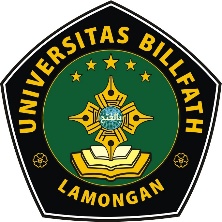 Oleh:Muhammad Zakia Firdaus, M.Pd.Oleh:Muhammad Zakia Firdaus, M.Pd.PRODI PENDIDIKAN BAHASA INDONESIAFAKULTAS KEGURUAN DAN ILMU PENDIDIKANUNIVERSITAS BILLFATHTAHUN 2020PRODI PENDIDIKAN BAHASA INDONESIAFAKULTAS KEGURUAN DAN ILMU PENDIDIKANUNIVERSITAS BILLFATHTAHUN 2020PROGRAM STUDI	:Pendidikan Bahasa IndonesiaMATAKULIAH:Pengembangan Sumber Belajar BIPAKODE MATAKULIAH:010233SKS	:2SEMESTER	:6MATAKULIAH  PRASYARAT:-DOSEN PENGAMPU:Muh. Zakia Firdaus, M.Pd.Capaian Pembelajaran Matakuliah (CPMK):Mengetahui teori dan mampu membuat penelitian kajian pragmatikNoKemampuan Akhir yang direncanakanIndikator Pencapaian Kompetensi1.Pengertian ihwal BIPAMahasiswa mampu memehami Pengertian BIPA, latar belakang BIPA, sasaran BIPA, tingkatan/level pembelajaran BIPA1.Pengertian ihwal BIPA1.Pengertian ihwal BIPA2.Ihwal sumber belajarMahasiswa mampu memahami  ikhwal sumber belajar2.Ihwal sumber belajar2.Ihwal sumber belajar3.Sumber beajar BIPA (kearifan lokal)Mahasiswa mampu memahami dan memproduksi sumber belajar BIPA cerita rakyat3.Sumber beajar BIPA (kearifan lokal)Mahasiswa mampu memahami dan memproduksi sumber belajar BIPA tema kuliner3.Sumber beajar BIPA (kearifan lokal)Mahasiswa mampu memahami dan memproduksi sumber belajar BIPA tema adat3.Sumber beajar BIPA (kearifan lokal)Mahasiswa mampu memahami dan memproduksi sumber belajar BIPA kesenian daerah3.Sumber beajar BIPA (kearifan lokal)Mahasiswa mampu memahami dan memproduksi sumber belajar BIPA objek wisata lokal4.Sumber belajar BIPA (Nasional)Mahasiswa mampu memahami dan memproduksi sumber belajar BIPA tema tokoh nasional4.Sumber belajar BIPA (Nasional)Mahasiswa mampu memahami dan memproduksi sumber belajar BIPA tema hai besar nasional4.Sumber belajar BIPA (Nasional)Mahasiswa mampu memahami dan memproduksi sumber belajar BIPA tempat bersejarah4.Sumber belajar BIPA (Nasional)Mahasiswa mampu memahami dan memproduksi sumber belajar BIPA tema kondisi goegrafis Indonesia4.Sumber belajar BIPA (Nasional)Mahasiswa mampu memahami dan memproduksi sumber belajar BIPA tema keragaman suku budaya Indonesia5.Sumber belajar BIPA (berita)Mahasiswa mampu memahami dan memproduksi sumber belajar BIPA tema berita/isu nasionaMampu memahami dan memproduksi pengembangan sumber balajar BIPA dengan baik dan benarTugas kelompokMembuat makalah presentasi dan Penelitian Kajian PragmatikMembuat makalah dengan ketentuan sebagai berikut.Kertas yang digunakan adalah ukuran A4.Makalah menggunakan huruf (font) Times New Roman, ukuran 12 pt, dan spasi 1,5. Rata kiri 4, bawah 4, kanan 3, dan atas 3.Makalah minimal 5 halaman (bagian isi).Susunan makalah terdiri atas:Sampul (Judul, logo Billfath, identitas kelompok, nama lembaga, tahun)Daftar isiBab I: Pendahuluan (Latar belakang, rumusan masalah)Bab II: PembahasanBab III: Penutup (Kesimpulan, saran)Daftar pustaka (minimal 5 pustaka)Slide presentasi PowerPoint terdiri atas:Tulisan (text), gambar, dan/atau tabelMinimal 10 slideMakalah dan slide presentasi PowerPoint dikumpulkan dalam bentuk soft file ke email mzakiafirdaus@gmail.com nama file: TUGAS 1 – KELOMPOK – JUDUL MAKALAH/SLIDE. dan hard file atau prin out Tugas individu Mencari jurnal peneltian tentang BIPA86 – 100A76 – 85B+66 – 75B61 – 65C+56 – 60C41 – 55D-40ENoHari/TanggalPokok BahasanKelompok 1.Kamis, 12 Maret  2020Mahasiswa mengetahui kontrak belajarDosen2.Kamis, 19 Maret 2020Pengertian BIPA, latar belakang BIPA, sasaran BIPA, tingkatan/level pembelajaran BIPAKelompok 1Faizah Wilda SholihahFaizatul ‘Ainiyah Ensri AnjayaniMizanur Rohman3.Kamis, 26 Maret 2020Pengertian sumber belajarKriteria sumber belajar yang baikCara penyusunan sumber belajarKompetensi dasar bahasa IndonesiaKelompok 2Arufatun Na’imahSiti Ikfina HimmatiWinda Devi Novitasari 4.Kamis, 2 April 2020Sumber belajar BIPA kearifan lokal (Tema Cerita Rakyat))Pengertian Cerita rakyatTeks cerita rakyatBentuk soal dan jawabanKosa kataKelompok 3Moh. Alfan Fadhli RobbyTerry Dwi AmeliaNur IndarwatiYunita Purwaningsih5.Kamis, 9 April 2020Sumber belajar BIPA kearifan lokal (Kuliner)Penjelasan umum tentang kulinerTatacara membuatnya (prosedur)Bentuk soal dan jawabanKosa kataKelompok 4Nuralinda YaniAchmad Akwi MasyuriAgung HidayatullahLilik Lukman Hakim6.Kamis, 16 April 2020Sumber belajar BIPA kearifan lokal (adat/kebiasaan warga lokal)PengertiannyaTatacara pelaksanaanBentuk soal dan jawabanKosakataKelompok 5Isna Nurul InayahRifa Nurdiana ArofahAhmad Nasrul Hidayat7.Kamis, 24 April 2020Sumber belajar BIPA kearifan lokal (kesenian lokal: musik tradisonal, Reog, dll)PengertiaanyaCara memaikanBentuk soal dan jawaban Kosa kataKelompok 6Ahmad MarjukiFitriyatus Syari’ahM. Nur FaizinPutri Wulandari8.Kamis, 30 April 2020UTSDosen9.Kamis, 7 Mei 2020Tempat wisata lokalDeskripsi objek: lokasi, keunggulan, tatakelola, dll.Bentuk soal dan jawabanKosa kataKelompok 7Sugeng WaluyoSiti AsfyahRevika Anindita YulistiaVinda Iklima Alvi10.Kamis, 14 Mei 2020Tokoh nasional BiografiBentuk soal dan jawabanKosa kataKelompok 8Durrotun NafisaBadi’us SayyidahM. Abdul Fattah11.Kamis, 11 Juni 2020Hari besar nasionalSejarah lahirnya  hari besarBentuk soal dan jawabanKosa kataKelompok 9Siti Rahmatul AwaliyahNur AiniZakiyatul Mufidah12.Kamis, 18 Juni 2020Tempat bersejarah/petilasanDeskripsi objek: lokasi, cerita objekBentuk soal dna jawabanKosa kataKelompok 1, 2, 313.Kamis, 25 Juni 2020Kondisi geografis IndonesiaDeskripsi  geografis Indonesia (pegunungan, lautan, dll)Bentuk soal dan jawabanKosa kataKelompok 4 dan 514.Kamis, 2 Juli 2020Keragaman suku budaya IndonesiaDeskripsi keragaman suku dan budaya IndoensiaBentuk soal dan jawabanKosa kataKelompok 6 dan 715.Kamis, 9 Juli 2002Berita/isu terkini lingkup nasionalDeskripsi berita/isuBentuk soal dan jawabanKosa kataKelompok 8 dan 916.Kamis, 23 Juli 2020UASDosen